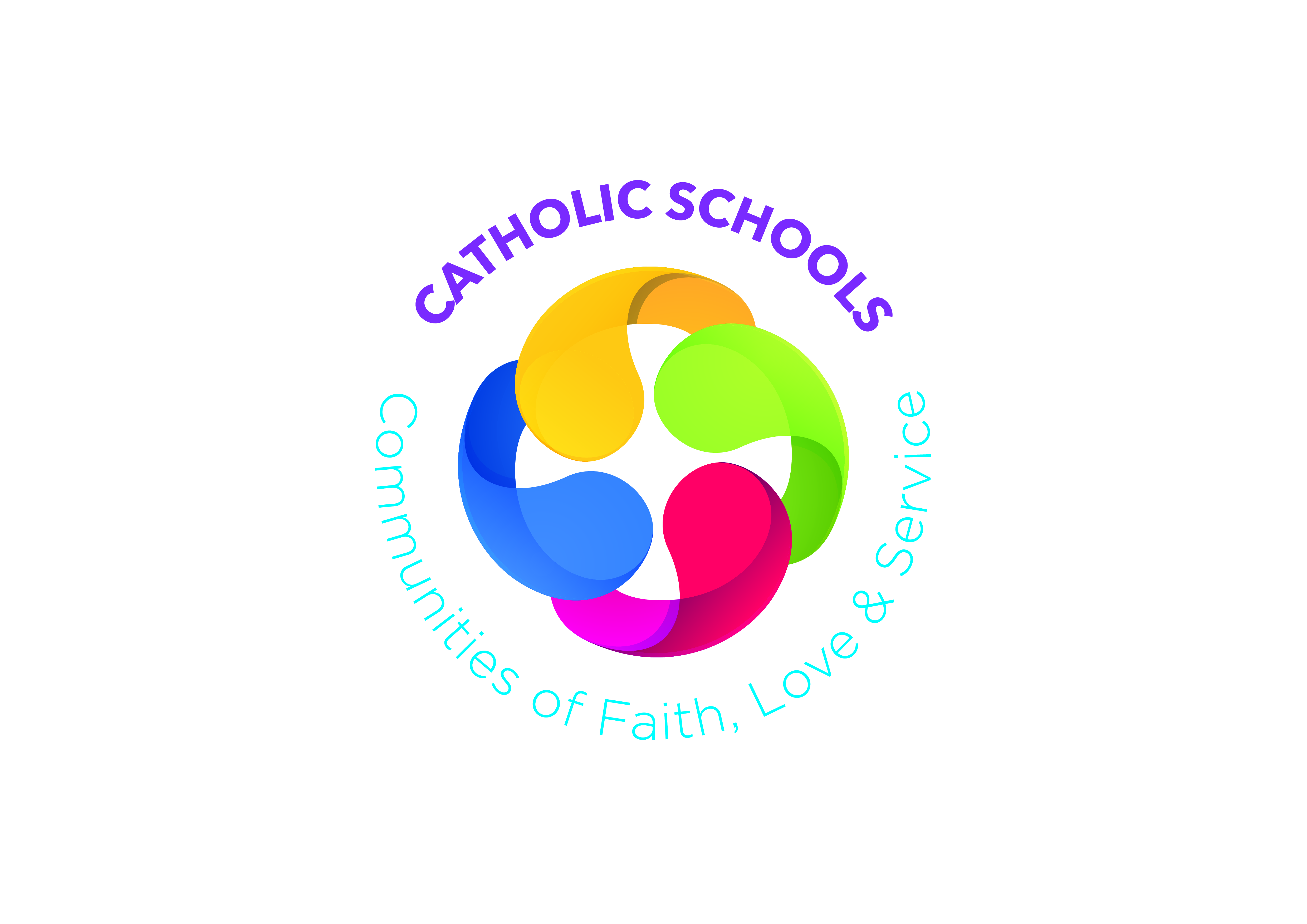 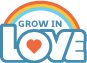 Prayer SpacePurple cloth (Advent); Bible (open at Jn 14); Candle; Cross/Crucifix; Holy Water; Leaves; Memorial Cards; Rosary Beads; Advent WreathAdd to this space each week throughout the monthPurple cloth (Advent); Bible (open at Jn 14); Candle; Cross/Crucifix; Holy Water; Leaves; Memorial Cards; Rosary Beads; Advent WreathAdd to this space each week throughout the monthPurple cloth (Advent); Bible (open at Jn 14); Candle; Cross/Crucifix; Holy Water; Leaves; Memorial Cards; Rosary Beads; Advent WreathAdd to this space each week throughout the monthPurple cloth (Advent); Bible (open at Jn 14); Candle; Cross/Crucifix; Holy Water; Leaves; Memorial Cards; Rosary Beads; Advent WreathAdd to this space each week throughout the monthWeek 1Death and Eternal LifeWeek 2 Jesus the HealerWeek 3The Sacrament of theAnointing of the SickWeek 4The Gift of TimeLearning  ObjectivesAll living things dieIn November we pray especially for those who have diedGod wishes us to live with him forever in heavenRecall the story of Jesus healing the man who was deafRetell the story of Jesus healing the man who was blindPray for healingKnow the Anointing of the Sick is one of the seven sacramentsThe actions, words and symbols associated with the sacramentLourdes as a place of pilgrimagePray for the sickRecognise that the Liturgical Seasons are tied to the life, death and Resurrection of JesusSeason of Advent prepares us for ChristmasMary’s association with AdventThe seasons of the Liturgical YearPray in preparation for ChristmasLearning and Teaching ActivitiesChat about seasonal changes and deathStory:  Missing GranSong:  There are many roomsChat about a memorial cardScripture:  Jn 14:1-3;Art:  Paradise by Giovanni di PaolaArt:  The way to the FatherArt:  Pathway to the FatherPB: p85-86 There are many rooms in my Father’s houseTM: pp 341-349Song:  Lay your HandsChat about using our sensesOnline:  The life of Helen KellerArt:  Drawing blindfoldScripture:  Mk 7:32-37; Mk 8: 22-25;Drama:  Role play: blind/deaf manWrite:  Write a prayer for someone who needs healingPB pp25-26 Jesus the HealerTM pp 104-111Chat about Lourdes and Saint BernadetteInvite a member of the Lourdes Group or someone who has been to Lourdes to come to talk to the children about their experienceWeblink:  Virtual tour of LourdesSong:  The Bells of the AngelusOnline:  The Anointing of the SickArt:  Get Well CardActivity:  Healing BoxPB: pp28-29 The Anointing of the SickTM pp112-120Chat about time passingGame:  Months of the YearActivity:  KWL Chart - AdventSong:  Come Lord JesusOnline:  Keeping TimePoem:  The Tree Outside my WindowChat about key events in the life of JesusActivity:  The Liturgical YearActivity:  Timeline of events in Jesus’ lifeScripture:  Lk 1:26-38;Drama:  Roles of Mary and Angel GabrielArt:  Advent candlesPB: pp31-32 The Gift of TimeTM pp 128-136Praying TogetherPrayer:  Eternal Rest …Reflection timeRemembering those who have diedPray using Ps 70Pray Our Father using sign languageReflection on scripture passagesPrayer ServicePray for sick and those who help themOur Lady of Lourdes …Reflection timePrayer Service for the sick and for healingAdvent is a season of preparationReflection timePrayer ServiceAt HomePB p87 There are many roomsPB p27 Our FatherPB p30 LourdesPB: p33 The Tree outside my WindowCross Curricular LinksPDMU:  Theme 1: Self awareness https://ccea.org.uk/downloads/docs/ccea-asset/Resource/PDMU%20Progression%20Grid%20for%20Key%20Stage%202.pdfTheme 2:  Feelings and Emotions https://ccea.org.uk/downloads/docs/ccea-asset/Resource/PDMU%20Progression%20Grid%20for%20Key%20Stage%202.pdfTheme 4a:  Safety https://ccea.org.uk/downloads/docs/ccea-asset/Resource/PDMU%20Progression%20Grid%20for%20Key%20Stage%202.pdfLLT: Unit 2:  I have feelings http://www.nicurriculum.org.uk/docs/key_stages_1_and_2/areas_of_learning/pdmu/livinglearningtogether/year5/yr5_Unit2.pdfUnit 5:  Valuing Self and Others http://www.nicurriculum.org.uk/docs/key_stages_1_and_2/areas_of_learning/pdmu/livinglearningtogether/year5/yr5_unit5.pdfUnit 6:  Learning more about Others http://www.nicurriculum.org.uk/docs/key_stages_1_and_2/areas_of_learning/pdmu/livinglearningtogether/year5/yr5_unit6.pdfWAU:  Seasonal Changes; Local habitats; Relationships between animals and plants in a habitat; Lifecycles; Light and dark; The sensesPDMU:  Theme 1: Self awareness https://ccea.org.uk/downloads/docs/ccea-asset/Resource/PDMU%20Progression%20Grid%20for%20Key%20Stage%202.pdfTheme 2:  Feelings and Emotions https://ccea.org.uk/downloads/docs/ccea-asset/Resource/PDMU%20Progression%20Grid%20for%20Key%20Stage%202.pdfTheme 4a:  Safety https://ccea.org.uk/downloads/docs/ccea-asset/Resource/PDMU%20Progression%20Grid%20for%20Key%20Stage%202.pdfLLT: Unit 2:  I have feelings http://www.nicurriculum.org.uk/docs/key_stages_1_and_2/areas_of_learning/pdmu/livinglearningtogether/year5/yr5_Unit2.pdfUnit 5:  Valuing Self and Others http://www.nicurriculum.org.uk/docs/key_stages_1_and_2/areas_of_learning/pdmu/livinglearningtogether/year5/yr5_unit5.pdfUnit 6:  Learning more about Others http://www.nicurriculum.org.uk/docs/key_stages_1_and_2/areas_of_learning/pdmu/livinglearningtogether/year5/yr5_unit6.pdfWAU:  Seasonal Changes; Local habitats; Relationships between animals and plants in a habitat; Lifecycles; Light and dark; The sensesPDMU:  Theme 1: Self awareness https://ccea.org.uk/downloads/docs/ccea-asset/Resource/PDMU%20Progression%20Grid%20for%20Key%20Stage%202.pdfTheme 2:  Feelings and Emotions https://ccea.org.uk/downloads/docs/ccea-asset/Resource/PDMU%20Progression%20Grid%20for%20Key%20Stage%202.pdfTheme 4a:  Safety https://ccea.org.uk/downloads/docs/ccea-asset/Resource/PDMU%20Progression%20Grid%20for%20Key%20Stage%202.pdfLLT: Unit 2:  I have feelings http://www.nicurriculum.org.uk/docs/key_stages_1_and_2/areas_of_learning/pdmu/livinglearningtogether/year5/yr5_Unit2.pdfUnit 5:  Valuing Self and Others http://www.nicurriculum.org.uk/docs/key_stages_1_and_2/areas_of_learning/pdmu/livinglearningtogether/year5/yr5_unit5.pdfUnit 6:  Learning more about Others http://www.nicurriculum.org.uk/docs/key_stages_1_and_2/areas_of_learning/pdmu/livinglearningtogether/year5/yr5_unit6.pdfWAU:  Seasonal Changes; Local habitats; Relationships between animals and plants in a habitat; Lifecycles; Light and dark; The sensesPDMU:  Theme 1: Self awareness https://ccea.org.uk/downloads/docs/ccea-asset/Resource/PDMU%20Progression%20Grid%20for%20Key%20Stage%202.pdfTheme 2:  Feelings and Emotions https://ccea.org.uk/downloads/docs/ccea-asset/Resource/PDMU%20Progression%20Grid%20for%20Key%20Stage%202.pdfTheme 4a:  Safety https://ccea.org.uk/downloads/docs/ccea-asset/Resource/PDMU%20Progression%20Grid%20for%20Key%20Stage%202.pdfLLT: Unit 2:  I have feelings http://www.nicurriculum.org.uk/docs/key_stages_1_and_2/areas_of_learning/pdmu/livinglearningtogether/year5/yr5_Unit2.pdfUnit 5:  Valuing Self and Others http://www.nicurriculum.org.uk/docs/key_stages_1_and_2/areas_of_learning/pdmu/livinglearningtogether/year5/yr5_unit5.pdfUnit 6:  Learning more about Others http://www.nicurriculum.org.uk/docs/key_stages_1_and_2/areas_of_learning/pdmu/livinglearningtogether/year5/yr5_unit6.pdfWAU:  Seasonal Changes; Local habitats; Relationships between animals and plants in a habitat; Lifecycles; Light and dark; The sensesOther Suggestions for NovemberThe month of the Holy SoulsFeast Days:  All Saints (1st); All Souls (2nd); All Saints of Ireland (6th); Christ the King; St Andrew (30th)Anti-Bullying Week: https://www.ncb.org.uk/resources/resources-schoolsThe month of the Holy SoulsFeast Days:  All Saints (1st); All Souls (2nd); All Saints of Ireland (6th); Christ the King; St Andrew (30th)Anti-Bullying Week: https://www.ncb.org.uk/resources/resources-schoolsThe month of the Holy SoulsFeast Days:  All Saints (1st); All Souls (2nd); All Saints of Ireland (6th); Christ the King; St Andrew (30th)Anti-Bullying Week: https://www.ncb.org.uk/resources/resources-schoolsThe month of the Holy SoulsFeast Days:  All Saints (1st); All Souls (2nd); All Saints of Ireland (6th); Christ the King; St Andrew (30th)Anti-Bullying Week: https://www.ncb.org.uk/resources/resources-schoolsDifferentiationWhat went well?What would I change?Suggested Additional Resourceshttp://www.kandle.ie/http://www.derrydiocese.org/www.educationdublindiocese.iewww.prayingincolour.comwww.drawing-god.comhttp://www.kandle.ie/http://www.derrydiocese.org/www.educationdublindiocese.iewww.prayingincolour.comwww.drawing-god.comhttp://www.kandle.ie/http://www.derrydiocese.org/www.educationdublindiocese.iewww.prayingincolour.comwww.drawing-god.comhttp://www.kandle.ie/http://www.derrydiocese.org/www.educationdublindiocese.iewww.prayingincolour.comwww.drawing-god.com